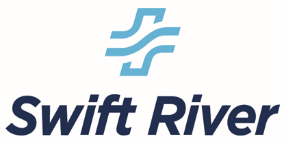 COMMUNITY HEALTH NURSING-VCLINICAL BUILD-A-DAY 48 hours 12-hour clinical days=1-hour preconference each day, 4.5 hours sim, 2-hours post-conference/4 12’s 
The Community Health site includes 13 clients (some in development for a total of 20 clients) from across the wellness/illness spectrum and related to several dimensions of community health including: public health, home health, shelters, community health clinics, industrial health, school nursing, community service agencies. They are designed based on the medical surgical platform and require students to assess acuity on community health domains (see domains and description in additional handout). In the scenarios, students select correct and incorrect options. Additional community health scenarios may be found in medical surgical platform (community violence, sexual assault) and pediatrics (neglect/abuse). Also, some community clients build on other clients from the mental health, maternal newborn, pediatric, and medical surgical platforms.  Students may do those clients in both platforms to get a comprehensive perspective on clients’ transitions to community health. Day 1:Community: Select 4 patients, and a minimum score of 60%Mental Health: Select 8 patients and a minimum score of 60%Emergency Department: Select 40 patients, ER sounds “ON.” minimum score of 60%Math Refresher: Select 20 questions, Select all problems except ‘IV formulas,’ minimum score of 60%.Dosage Calculation: Select 6 administrations in 'PO & Injectables', minimum score of 60%                          Med-Pass: Select 3 patients in 'Fill Med Cart' and 'Administer Med' Phase, minimum score of 60%Day 2:Community: Select 4 patients, and a minimum score of 70%Mental Health: Select 8 patients and a minimum score of 70%Emergency Department: Select 40 patients, ER sounds “ON.” minimum score of 70%Math Refresher: Select 20 questions, Select all problems except ‘IV formulas,’ minimum score of 70%.Dosage Calculation: Select 6 administrations in 'PO & Injectables', minimum score of 70%                          Med-Pass: Select 3 patients in 'Fill Med Cart' and 'Administer Med' Phase, minimum score of 70%Day 3:Community: Select 4 patients, and a minimum score of 80%Mental Health: Select 8 patients and a minimum score of 80%Emergency Department: Select 40 patients, ER sounds “ON.” minimum score of 80%Math Refresher: Select 20 questions, Select all problems except ‘IV formulas,’ minimum score of 80%.Dosage Calculation: Select 6 administrations in 'PO & Injectables', minimum score of 80%                          Med-Pass: Select 3 patients in 'Fill Med Cart' and 'Administer Med' Phase, minimum score of 80%Day 4:Community: Select 6 patients, and a minimum score of 80%Mental Health: Select 8 patients and a minimum score of 80%Emergency Department: Select 40 patients, ER sounds “ON.” minimum score of 80%Math Refresher: Select 20 questions, Select all problems except ‘IV formulas,’ minimum score of 90%.Dosage Calculation: Select 6 administrations in 'PO & Injectables', minimum score of 90%                          Med-Pass: Select 3 patients in 'Fill Med Cart' and 'Administer Med' Phase, minimum score of 90%Pre-conference (1 hour):Prepare students for their dayDiscuss the Domains of Community HealthFocus on role of community health nurses (home care, public health, community health clinics, etc.)Clinical (4.5 hours):Each clinical day is designed to take students about 4.5 hoursConsider clinical assignments during the simulations to augment the experiencePrepare for post-conferenceCheck in with facultyCheck in with colleagues/peers/fellow studentsPost-conference (2 hours):Present their clientsSee debriefing topics and questions